2021年第3期阿坝州文化馆积极征集全州近5年来优秀作品建立和持续完善全省优秀群众文艺作品名录库为认真贯彻落实2020年10月13日省文化和旅游厅2020年第11次厅务会议要求，要珍视来自民间的优秀群众文艺作品,从文物保护利用、非遗保护传承、艺术创作生产、旅游产品研发等多维角度对优秀作品名录库中的作品加以吸纳运用、提炼打磨，促推文旅产品质量提升。经厅务会议研究决定，由省文化馆牵头负责建立和持续完善全省优秀群众文艺作品名录库。阿坝州文化馆积极组织，征集阿坝州范围内艺术家进5年来的优秀作品，精选我州美术、书法作品共计22件，戏剧3项，舞蹈1项，音乐2项，于2月1日报送四川省文化馆，进一步完善全省优秀群众文艺作品名录库，繁荣新时代文化艺术创作做出了积极贡献。    阿坝州文化馆（州美术馆、州非遗中心）                       2021年2月4日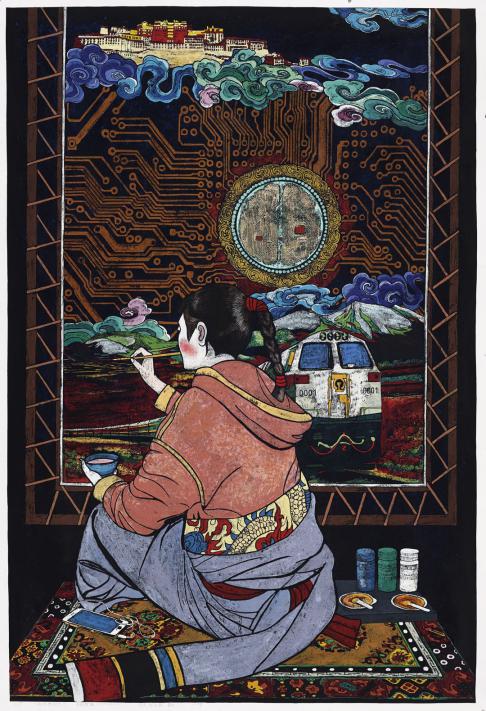 《彩绘新时代》 版画 +郎俊措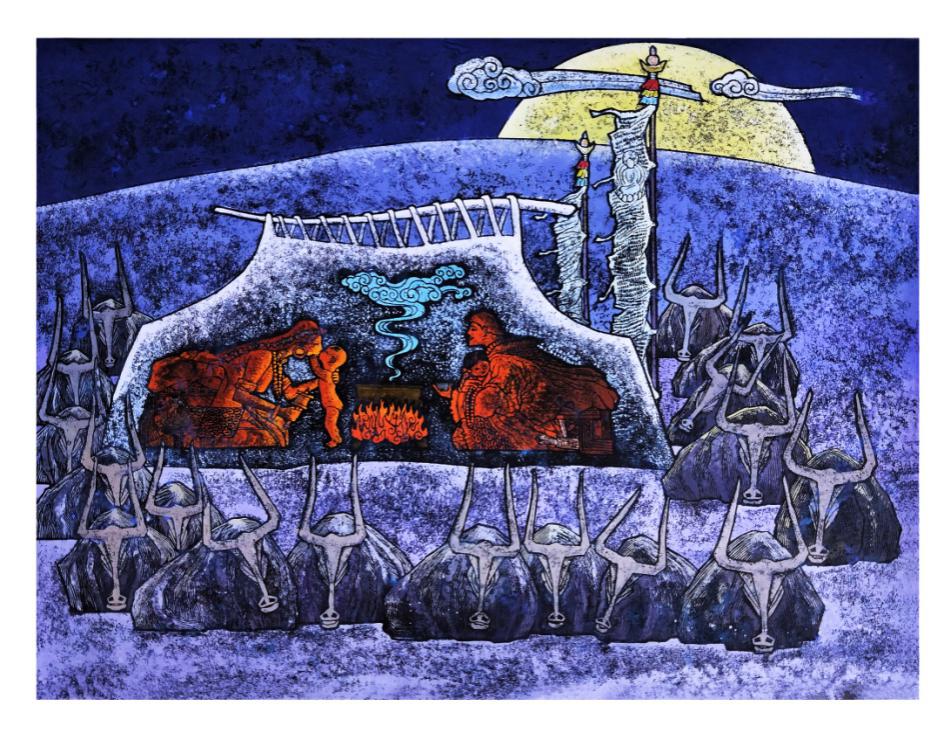 《泊》版画 +王庆九